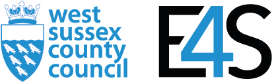 E4S Privacy and Information Parent Input CornerstoneDML - Key Stage OneConceptStaying safe onlineThemePrivacy and informationKey QuestionsTeachers have used the questions and statements from the E4S curriculum to plan lessons on online privacy, which are delivered throughout the year according to the school’s scheme of work. This is what your child will be learning about in the upcoming scheme of work:What information is classed as personal? Why is it important to keep personal information private? What are privacy settings? How do you use them? Where can you get help about how to use them on your devices and applications you use? What information should not be shared online? What type of information is safe to share online? How do you keep your devices safe and secure? Why is it important? Why is it important to protect what others can see when they look at your profile? What harmful things can they do with your information?Do I know who can view or access your information online? What is a risk?What happens to the information I put online?What does my information say about me?What do we mean by private and what sorts of things do people keep private?How do we know when someone wants something kept private?How might it feel if something private is shared?How do we keep things private?When might we need to break this?Questions to consider with your child What apps and games do you use online? Do you know how to choose a safe password? What information would you keep private online? Who do you talk to online? How do you know it is safe to talk to them?What would you do if something or someone made you worried or sad online?Resources for parentsNSPCC: Teaching your child about online safetyThinkUKnow: ‘Jessie and Friends’ChildNet: 'Parental Controls' AdviceMentally Healthy Schools: 'Smartie the Penguin'  Monkeycow by Stuart Spendlow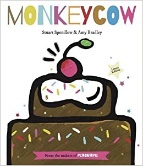 Abcya: 'Cyber Five Internet Safety Games' 